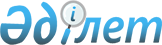 О повышении пенсии с 1 апреля 1996 годаП о с т а н о в л е н и е Правительства Республики Казахстан от 26 марта 1996 г. N 357

      Во исполнение Указа Президента Республики Казахстан от 19 декабря 1995 г. N 2692 U952692_ "О мерах по улучшению социальных условий жизни населения Республики Казахстан" и Указа Президента Республики Казахстан, имеющего силу Закона, от 21 декабря 1995 г. N 2700 U952700_ "О республиканском бюджете на 1996 год" Правительство Республики Казахстан ПОСТАНОВЛЯЕТ: 

      1. Осуществить с 1 апреля 1996 года повышение сложившихся на эту дату размеров пенсий: трудовых, по случаю потери кормильца, по инвалидности военнослужащих срочной службы, социальных - на 20 процентов. При этом минимальная сумма повышения к трудовым пенсиям (кроме пенсий по случаю потери кормильца), к пенсиям по инвалидности военнослужащих срочной службы не может быть ниже 400 тенге, к пенсиям по случаю потери кормильца (на каждого иждивенца) социальным пенсиям - 300 тенге в месяц. 

      2. Министерству социальной защиты населения Республики Казахстан, акимам областей и г. Алматы обеспечить перерасчет и выплату новых повышенных размеров пенсий с 1 апреля 1996 года за счет средств Пенсионного фонда Республики Казахстан. 

 

  Премьер-МинистрРеспублики Казахстан
					© 2012. РГП на ПХВ «Институт законодательства и правовой информации Республики Казахстан» Министерства юстиции Республики Казахстан
				